Техническое описание ТМЦ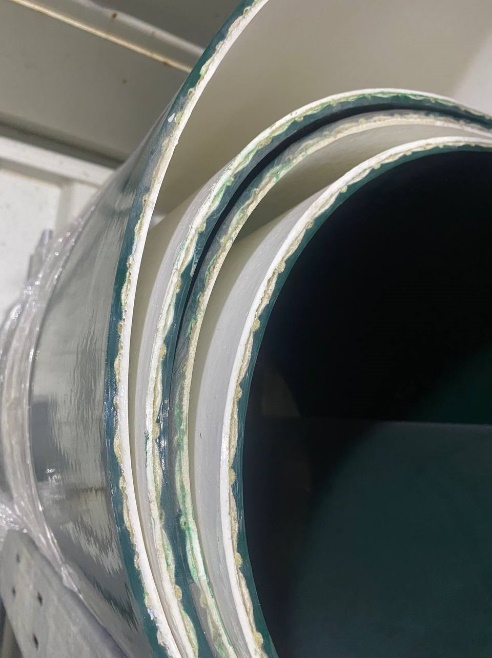 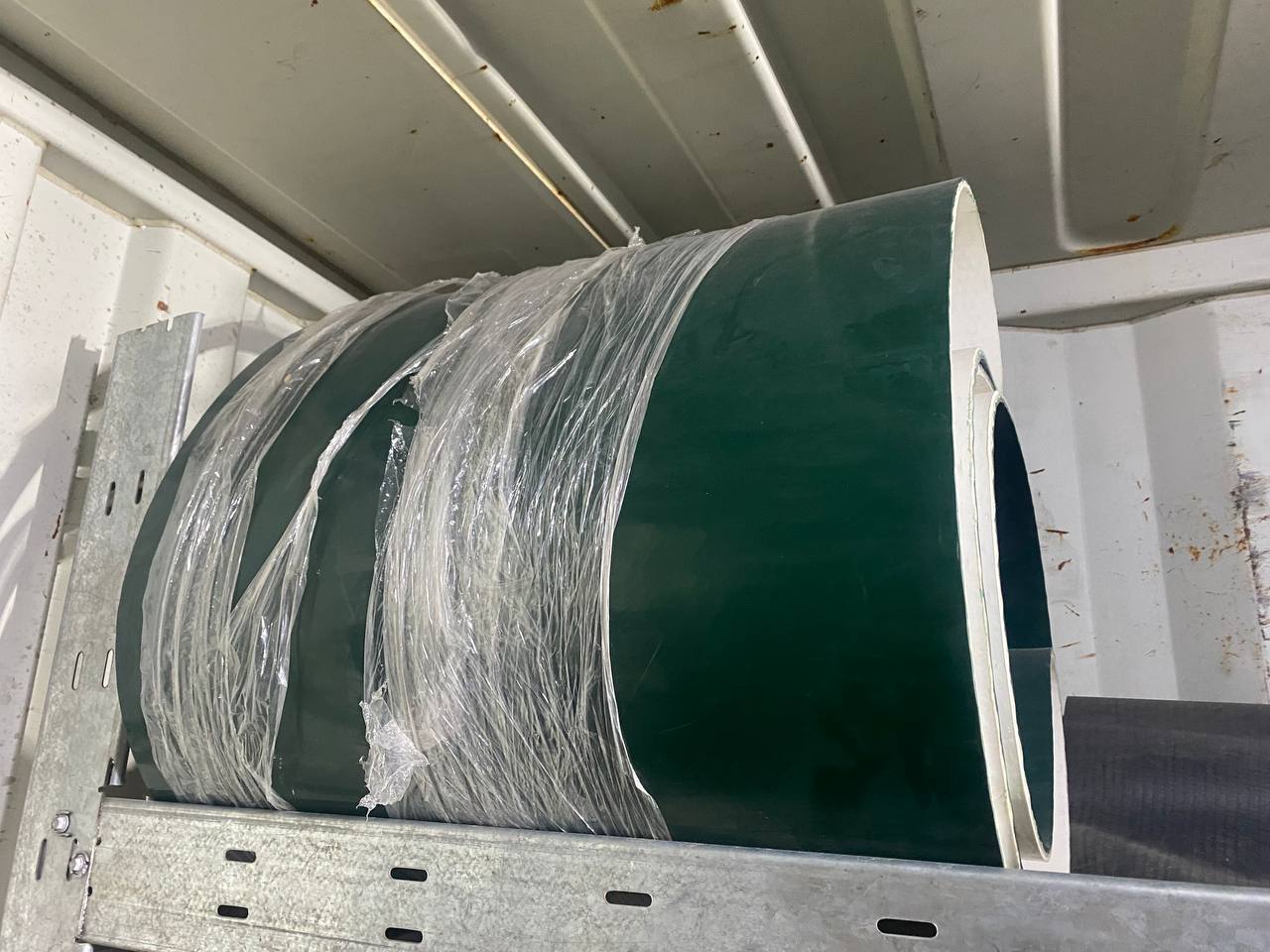 №Наименование детали (Англ.)Наименование детали (Рус.)Единица измеренияКол-воНомер детали (или артикул) производителяСпецификация, марка и/или модельПолная техническая характеристикаПроизводитель, бренд (указать обязательный или рекомендованный)Из какого материала изготовленГде используется (участок, агрегат, оборудование и др.)Краткое описание и цель использованияФото бирки (шильдика)Фото (общий вид)1BELTWRAPPER /ENDLESS BELTРЕМЕННЫЙ ЗАХЛЕСТЫВАТЕЛЬ ИЗ РЕЗИНЫшт2Детальный чертеж Danieli7.127528.MСборочный чертеж Danieli 8.855207.M-5200х600х6,5 ммПрочный ремень, покрытый резиновым слоем.-Гладкий резинотканевый материалАНГЦПредназначен для заправки первых витков стальной полосы на наматыватель.